        В весенний период повышается опасность провала  человека под лед  при выхода на лед водоемов . Лед на реках во время весеннего паводка становится рыхлым, "съедается" сверху солнцем, талой водой, а снизу подмывается течением. Очень опасно по нему ходить: в любой момент может рассыпаться под ногами и сомкнуться над головой. 
         Поэтому следует помнить: 
- на весеннем льду легко провалиться; 
- быстрее всего процесс распада льда происходит у берегов; 
- весенний лед, покрытый снегом, быстро превращается в рыхлую массу. 
        В период весеннего паводка и ледохода запрещается: 
- выходить в весенний период на водоемы; 
- переправляться через реку в период ледохода; 
- подходить близко к реке в местах затора льда, 
- стоять на обрывистом берегу, подвергающемуся разливу и обвалу; 
- собираться на мостиках, плотинах и запрудах; 
- приближаться к ледяным заторам, 
- отталкивать льдины от берегов, 
- измерять глубину реки или любого водоема, 
- ходить по льдинам и кататься на них. 
       Наибольшую опасность весенний паводок представляет для детей. 
Оставаясь без присмотра родителей и старших, не зная мер безопасности, так как чувство опасности у ребенка слабее любопытства, играют они на обрывистом берегу, а иногда катаются на льдинах водоема. Такая беспечность порой кончается трагически. Весной нужно усилить контроль за местами игр детей.        РОДИТЕЛИ! Не допускайте детей к реке без надзора взрослых, особенно во время ледохода; предупредите их об опасности нахождения на льду при вскрытии реки или озера. Расскажите детям о правилах поведения в период паводка, запрещайте им шалить у воды, пресекайте лихачество. Оторванная льдина, холодная вода, быстрое течение грозят гибелью. Помните, что в период паводка, даже при незначительном ледоходе, несчастные случаи чаще всего происходят с детьми. Разъясните детям меры предосторожности в период ледохода и весеннего паводка.        Будьте осторожны во время весеннего паводка и ледохода. 
Не подвергайте свою жизнь опасности!Телефон службы спасения 101, Посольский ПСП 91111, ЕДДС  Кабанского района 43143телефон доверия ГУ МЧС России по Республике Бурятия 8 (3012)399999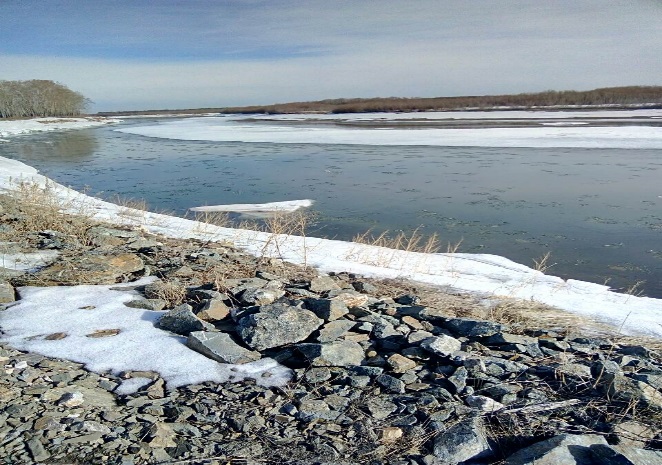 Будьте осторожны!  Тает лед.